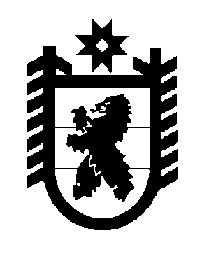 Российская Федерация Республика Карелия    ПРАВИТЕЛЬСТВО РЕСПУБЛИКИ КАРЕЛИЯРАСПОРЯЖЕНИЕот 21 января 2015 года № 22р-Пг. Петрозаводск Внести в Порядок организации работ по подготовке, реализации и контролю исполнения Плана мероприятий по развитию информационного общества и формированию электронного правительства в Республике Карелия, утвержденный распоряжением Правительства Республики Карелия от 27 ноября 2010 года № 547р-П (Собрание законодательства Республики Карелия, 2010, № 12, ст. 1742; 2011,  № 10, ст. 1662; 2012, № 1, ст. 151; № 11, ст. 2056, 2083), следующие изменения:1) пункт 5 изложить в следующей редакции:«5. Региональный план разрабатывается на основании мероприятий  государственной программы Республики Карелия «Информационное общество в Республике Карелия» на 2014-2020 годы и иных государственных программ Республики Карелия, реализующих мероприятия в области информационно-коммуникационных технологий.»;2) абзац третий пункта 6 после слов «формированию электронного правительства» дополнить словами «, по повышению качества и доступности предоставления государственных и муниципальных услуг»;3) в пункте 9 слова «первый заместитель Главы Республики Карелия по региональной политике» заменить словами «заместитель Главы Республики Карелия по региональной политике»;4) пункт 16 изложить в следующей редакции: «16. Функционирование межведомственных информационных систем, элементов инфраструктуры электронного правительства общего пользования обеспечивается  Оператором электронного правительства на основании заключенного государственного контракта с уполномоченным органом исполнительной власти Республики Карелия, в сфере развития и внедрения ИКТ в Республике Карелия.»;5) пункт 18 признать утратившим силу;6) в пункте 19 слова «с соответствующим финансово-экономическим обоснованием» заменить словами «с указанием их общего объема и источника финансирования»;7) абзац третий пункта 20 признать утратившим силу;8) пункт 24 признать утратившим силу;  9) в пункте 25 слова «, обоснованности запрашиваемых объемов финансирования и возможности выделения соответствующих средств» исключить;10) второе предложение пункта 35 исключить;11) в пункте 37 слова «, а также в президиум Совета при Президенте Российской Федерации по развитию информационного общества в Российской Федерации» исключить;12) пункт 38 изложить в следующей редакции: «38. Региональный план утверждается сроком на три года.».           ГлаваРеспублики  Карелия                                                             А.П. Худилайнен